Прохождение программы в 8 классе в период реализации обученияс использованием дистанционных технологий.(13-17.04.2020)ДатаПредметТемаРекомендации, заданиеФормат отчетаСроки сдачи работы13.04.2020БиологияЗрительный анализатор. Л.р. №22 «Обнаружение слепого пятна».https://resh.edu.ru/subject/lesson/2499/start/П.49, выполнить лабораторную работу.            Лабораторная работа №22«Обнаружение слепого пятна»Цель работы: научиться находить область «слепого пятна» для своих глаз;  сформулировать выводы о морфофизиологических причинах данного явления.                        Ход работы.Закройте правый глаз, а левым глазом посмотрите на крестик в кружочке. Приближайте или удаляйте лист с рисунком так, чтобы левый крестик (без кружочка) исчез с вашего поля зрения.- при долгом рассмотрении данных объектов перед глазами появится черное пятно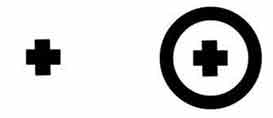 2) Рассмотри далее сам процесс Слепого пятна:Слепое пятно находится в сетчатой оболочке и соответствует той области, которая не имеет в своем составе фоторецепторов. В связи с этим слепое пятно не воспринимает световые лучи. Размер этого образования составляет около 2 мм, а по форме оно обычно округлое.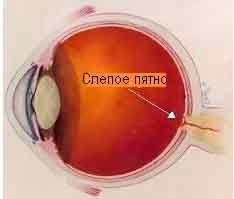 По строению слепое пятно не многим отличается от другой области сетчатой оболочки, однако здесь отсутствуют фоторецепторы, что приводит к уменьшению количества слоев.  Слепое пятно есть в обоих глазных яблоках, но благодаря бинокулярному зрению, человек не ощущает его присутствия. За счет наложения образов предметов друг на друга они компенсируют отсутствие части изображения. Также в центральных структурах головного мозга происходит реализация компенсаторного механизма, который работает даже в условиях монокулярного зрения, то есть при одном закрытом глазе. За счет этого механизма слепое пятно также становится незаметным.Вывод:(внимательно читайте Цель работы)Фото лабораторной  работы, выполненной на отдельном листке , который будет вложен  тетрадь.                        WhatsApp89676577485 или на электронную почту Natashapodgornova@yandex.ruДо 15.04.2017.04.2020БиологияГигиена зрения. Предупреждение глазных болезней, травм глаза. Предупреждение близорукости и дальнозоркости. Коррекция зрения.Прочитать П.50. Письменно ответить на вопросы.Стр.314,№1-3; Задания №1(письменно),           2-4 (устно)Фото ответов в тетради  на WhatsApp89676577485 или на электронную почту Natashapodgornova@yandex.ruДо 19.04.20